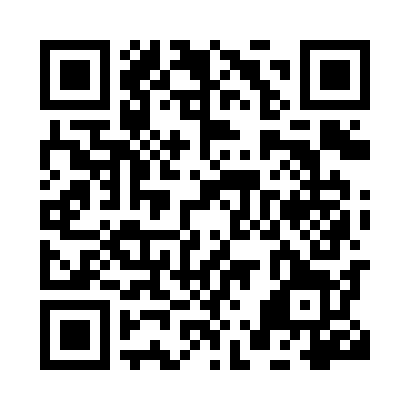 Prayer times for Gavere, BelgiumWed 1 May 2024 - Fri 31 May 2024High Latitude Method: Angle Based RulePrayer Calculation Method: Muslim World LeagueAsar Calculation Method: ShafiPrayer times provided by https://www.salahtimes.comDateDayFajrSunriseDhuhrAsrMaghribIsha1Wed3:526:181:425:459:0711:232Thu3:496:161:425:459:0911:263Fri3:466:151:425:469:1111:294Sat3:426:131:425:479:1211:325Sun3:396:111:425:479:1411:356Mon3:356:091:425:489:1511:387Tue3:316:081:425:499:1711:418Wed3:286:061:425:499:1811:449Thu3:276:041:425:509:2011:4710Fri3:266:031:425:509:2211:4911Sat3:266:011:425:519:2311:5012Sun3:256:001:425:529:2511:5013Mon3:255:581:425:529:2611:5114Tue3:245:571:425:539:2811:5215Wed3:235:551:425:539:2911:5216Thu3:235:541:425:549:3011:5317Fri3:225:521:425:549:3211:5418Sat3:225:511:425:559:3311:5419Sun3:215:501:425:569:3511:5520Mon3:215:481:425:569:3611:5621Tue3:205:471:425:579:3711:5622Wed3:205:461:425:579:3911:5723Thu3:195:451:425:589:4011:5724Fri3:195:441:425:589:4111:5825Sat3:195:431:425:599:4311:5926Sun3:185:421:425:599:4411:5927Mon3:185:411:436:009:4512:0028Tue3:185:401:436:009:4612:0029Wed3:175:391:436:019:4712:0130Thu3:175:381:436:019:4812:0231Fri3:175:371:436:029:5012:02